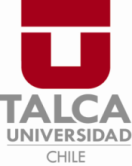 VICERRECTORIA ACADEMICADIRECCION DE INVESTIGACIÓNCOMITÉ INSTITUCIONAL DE ETICA, CUIDADO Y USO DE ANIMALES DE LABORATORIOLISTA DE CHEQUEO PARA SEGUIMIENTO DE PROTOCOLOS POST APROBACIÓNInvestigador Principal: ________________________________________________________________________Numero de Protocolo CIECUAL: _________________________________________________________________Título: _____________________________________________________________________________________Especie: ___________	Cepas/razas: ________	Sexo: _______	Genotipo: ______________________________Fecha de seguimiento del protocolo: ____________________	Realizado por: __________________________Número de animales aprobados: _______________________	Pedidos a la fecha: _______________________Responsable de realizar el seguimiento: _________________________________________________________Observaciones para completar el lista de chequeoN: No		S: Si		N/A: No aplicaTras la visita, se informará al investigador principal los resultados y conclusiones dando lugar a la retroalimentación. Normalmente el plazo es de 24-48 horas a la visita y el informe final será enviado por correo electrónico al investigador principal y al CIECUAL junto con el resumen detallado de los hallazgos.FirmasNSN/AProtocolo y PersonalEl IP y todo el personal tiene acceso a la versión más reciente del protocolo y sus enmiendasEl IP y el personal tienen conocimiento exacto del protocoloTodo el personal que manipula y trabaja con los animales figura en el protocoloTodo el personal ha completado un cuestionario/curso sobre riesgo de trabajoObservaciones:Procedimientos del ProyectoLos procedimientos que se realizan son los mismos descritos en el protocoloLa especie, cepa/raza, edad y número de animales concuerdan con los de la aprobación del protocoloExisten enmiendas aprobadas que se estén aplicando al/los procedimiento/sObservaciones:Analgesia y AnestesiaLosmétodosde anestesiaconcuerdanconenelprotocoloLos animales anestesiados están siendo monitoreados de acuerdo a lo que está escrito en el protocoloExisten métodos de control de temperatura corporal para animales en cirugía y post cirugíaLa concentración de administración de analgésicos se corresponde al protocoloSe utilizan analgésicos para los procedimientos y/o cirugías dolorosas (o hay una justificación científica para no usar analgesia)Existe registro de las dosis analgésicas, frecuencia y vías de administraciónExiste registro del personal encargados de la supervisión de los animalesExiste registro de eventos ocurridos durante el procedimientoObservaciones:CirugíaExiste un área dedicada, limpia y ordenada para las cirugíasEl área donde se realizan las cirugías es el aprobado en el protocoloEl personal que realiza las cirugías tiene entrenamiento en anestesia, técnica quirúrgica y monitoreo post-operatorioUso de vestimenta adecuada durante la cirugíaSe aplica técnica asépticas antes y durante la cirugíaExiste un área de recuperación apropiadaLos fármacos, fluidos, hilos de sutura, etc están con fecha vigente y no vencidosObservaciones:EutanasiaLos cadáveres de los animales son desechados correctamenteLa disposición final del animal es registradoEl método de eutanasia corresponde al aprobadoEl personal que realiza el procedimiento está entrenadoObservaciones: